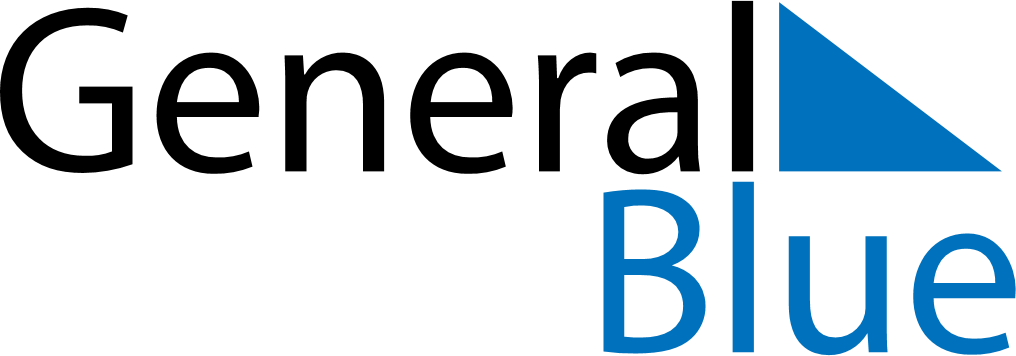 August 2024August 2024August 2024August 2024August 2024August 2024Pudasjaervi, North Ostrobothnia, FinlandPudasjaervi, North Ostrobothnia, FinlandPudasjaervi, North Ostrobothnia, FinlandPudasjaervi, North Ostrobothnia, FinlandPudasjaervi, North Ostrobothnia, FinlandPudasjaervi, North Ostrobothnia, FinlandSunday Monday Tuesday Wednesday Thursday Friday Saturday 1 2 3 Sunrise: 4:06 AM Sunset: 10:30 PM Daylight: 18 hours and 24 minutes. Sunrise: 4:10 AM Sunset: 10:27 PM Daylight: 18 hours and 16 minutes. Sunrise: 4:13 AM Sunset: 10:23 PM Daylight: 18 hours and 9 minutes. 4 5 6 7 8 9 10 Sunrise: 4:17 AM Sunset: 10:19 PM Daylight: 18 hours and 2 minutes. Sunrise: 4:20 AM Sunset: 10:15 PM Daylight: 17 hours and 54 minutes. Sunrise: 4:24 AM Sunset: 10:12 PM Daylight: 17 hours and 47 minutes. Sunrise: 4:27 AM Sunset: 10:08 PM Daylight: 17 hours and 40 minutes. Sunrise: 4:31 AM Sunset: 10:04 PM Daylight: 17 hours and 33 minutes. Sunrise: 4:34 AM Sunset: 10:00 PM Daylight: 17 hours and 25 minutes. Sunrise: 4:38 AM Sunset: 9:57 PM Daylight: 17 hours and 18 minutes. 11 12 13 14 15 16 17 Sunrise: 4:41 AM Sunset: 9:53 PM Daylight: 17 hours and 11 minutes. Sunrise: 4:45 AM Sunset: 9:49 PM Daylight: 17 hours and 4 minutes. Sunrise: 4:48 AM Sunset: 9:45 PM Daylight: 16 hours and 57 minutes. Sunrise: 4:52 AM Sunset: 9:41 PM Daylight: 16 hours and 49 minutes. Sunrise: 4:55 AM Sunset: 9:38 PM Daylight: 16 hours and 42 minutes. Sunrise: 4:58 AM Sunset: 9:34 PM Daylight: 16 hours and 35 minutes. Sunrise: 5:02 AM Sunset: 9:30 PM Daylight: 16 hours and 28 minutes. 18 19 20 21 22 23 24 Sunrise: 5:05 AM Sunset: 9:26 PM Daylight: 16 hours and 21 minutes. Sunrise: 5:08 AM Sunset: 9:23 PM Daylight: 16 hours and 14 minutes. Sunrise: 5:12 AM Sunset: 9:19 PM Daylight: 16 hours and 7 minutes. Sunrise: 5:15 AM Sunset: 9:15 PM Daylight: 16 hours and 0 minutes. Sunrise: 5:18 AM Sunset: 9:11 PM Daylight: 15 hours and 53 minutes. Sunrise: 5:21 AM Sunset: 9:07 PM Daylight: 15 hours and 46 minutes. Sunrise: 5:25 AM Sunset: 9:04 PM Daylight: 15 hours and 39 minutes. 25 26 27 28 29 30 31 Sunrise: 5:28 AM Sunset: 9:00 PM Daylight: 15 hours and 32 minutes. Sunrise: 5:31 AM Sunset: 8:56 PM Daylight: 15 hours and 25 minutes. Sunrise: 5:34 AM Sunset: 8:52 PM Daylight: 15 hours and 18 minutes. Sunrise: 5:38 AM Sunset: 8:49 PM Daylight: 15 hours and 11 minutes. Sunrise: 5:41 AM Sunset: 8:45 PM Daylight: 15 hours and 4 minutes. Sunrise: 5:44 AM Sunset: 8:41 PM Daylight: 14 hours and 57 minutes. Sunrise: 5:47 AM Sunset: 8:37 PM Daylight: 14 hours and 50 minutes. 